VSTUPNÍ ČÁSTNázev moduluDoplňkové stavební materiály - stavební sklo, žáruvzdorné materiályKód modulu36-m-2/AB41Typ vzděláváníOdborné vzděláváníTyp moduluodborný teoretickýVyužitelnost vzdělávacího moduluKategorie dosaženého vzděláníE (dvouleté, EQF úroveň 2)H (EQF úroveň 3)Skupiny oborů36 - Stavebnictví, geodézie a kartografie39 - Speciální a interdisciplinární oboryKomplexní úlohaDoplňkové stavební materiály – stavební sklo, žáruvzdorné materiályObory vzdělání - poznámky36-67-E/01 Zednické práce36-51-E/01 Dlaždičské práce36-55-E/01 Klempířské práce ve stavebnictví36-62-E/01 Sklenářské práce36-64-E/01 Tesařské práce36-67-E/01 Stavební práce36-69-E/01 Pokryvačské práce36-67-H/01 Zedník36-52-H/01 Instalatér36-52-H/02 Mechanik plynových zařízení36-54-H/01 Kameník36-54-H/01 Kominík36-58-H/01 Montér vodovodů a kanalizací a obsluha vodárenských zařízení36-62-H/01 Sklenář36-63-H/01 Štukatér36-64-H/01 Tesař36-65-H/01 Vodař36-66-H/01 Montér suchých staveb36-67-H/01 Kamnář36-69-H/01 Pokrývač39-41-H/01 Malíř a lakýrník36-44-L/51 Stavební provozDélka modulu (počet hodin)8Poznámka k délce moduluPlatnost modulu od30. 04. 2020Platnost modulu doVstupní předpokladyJde o vstupní modul bez nutnosti vazby na předchozí modulyJÁDRO MODULUCharakteristika moduluŽáci získají odborné vědomosti o vlastnostech a možnostech použití skla, žáruvzdorných hmot jako stavebních materiálů a materiálů pro stavbu a rekonstrukci komínů.   Získají vědomosti k rozpoznání druhů a sortimentu skla a výrobků ze skla (skelná vlákna, tvarovky a pěnové sklo).Získají znalosti o druzích žáruvzdorných hmot, desek cihel a tvarovek ze žáruvzdorných materiálů (šamot, dinas, ap.)Obeznámí se s vlastnostmi žáruvzdorných hmot a možnostmi jejich použití ve stavební výrobě.Získají přehled o sortimentu a použití žáruvzdorných materiálů a speciálních tvarovek pro stavbu komínů, jejich opravy a rekonstrukci např. ze sortimentu stavebnicových komínů Heluz a Schiedel.Modul směřuje k získání znalostí o vzájemných vztazích mezi stavebními materiály a výrobky ze skla, žáruvzdorných materiálů a jejich použití ve stavební výrobě.Očekávané výsledky učeníVe vazbě na RVPŽák:se orientuje v materiálech na bázi skla, žáruvzdorných hmot, materiálů pro stavbu komínů, jejich vlastnostech a možnostech použití ve stavebnictvícharakterizuje a rozlišuje různé druhy stavebního skla a materiálů na bázi skla izolační dvojskla a trojskla pro okna a dveře.rozliší a navrhne použití různých druhů žáruvzdorných hmot, využívaných ve stavebnictví, zejména v konstrukcích střešních plášťů a komínů.rozlišuje druhy tepelně izolačních materiálů, žáruvzdorných materiálů, tvarovek a dalších materiálů pro stavbu komínů i z hlediska způsobů skladování a manipulace s těmito materiály.charakterizuje požární rizika  při práci s materiály pro stavbu a opravy komínů, dodržuje požární předpisysamostatně vyhledává výrobky ze sortimentu stavebního skla, žáruvzdorných materiálů a materiálů pro stavbu komínů požadovaných vlastností v katalogu výrobců a internetových nabídkách firem.Obsah vzdělávání (rozpis učiva)Doplňkové stavební materiály - rozdělení: stavební sklo, žáruvzdorné materiály, materiály pro stavbu a rekonstrukci komínů, jejich vlastnosti, výhody, nevýhody a použití.Stavební sklo (3h)Výroba skla, sklářský kmen a jeho složení.Druhy stavebního skla: sklo tažené, plavené, bezpečnostní, neprůstřelné, barevné, matované, profilované, zrcadlové. drátosklo, skleněné tvárnice, pěnové sklo. Skladování skla a manipulaceIzolační dvojskla a trojskla a jejich výroba pro euro okna, plastová okna a dveře.Možnosti vyhledávání a získávání informací: firemní katalogy, internetové vyhledavače, výroba (firemní video)Žáruvzdorné materiály (3h)Rozdělení žáruvzdorných materiálů podle barvy, hustoty (hutný, pórovitý, lehčený),Podle chemického složení (kyselé: dinas, šamot, zásadité: dolomit, magnezit, neutrální: uhlíkaté a chromité.Podle výroby a tvaru: lisované nebo odlévané: cihly normální, kosé, oblý roh, klín.Použití: vyzdívky pecí, krbových kamen, pecní vozy, žáruvzdorný beton, izolační desky.Žáruvzdorné malty a pojiva.Výroba a složení žáruvzdorných hmot.Možnosti vyhledávání a získávání informací: firemní katalogy, internetové vyhledavače, výroba (firemní video)Materiály pro stavbu a rekonstrukci komínů (2h)Druhy žáruvzdorných cihel, tvarovek a stavebnicových prvků pro montované komíny.Tvárnice ze žáruvzdorného betonu, komínové šamotové vložky Schiedel.Šamotové tvarovky a malty (oxid hlinitý), žáruvzdorné malty, dinas (oxid křemičitý)Tvarovky zejména pro komíny přistavěné nebo samostatně stojící (Heluz, Schiedel)Tradiční a nové druhy žáruvzdorných materiálů: katalogy, seznamy.Možnosti vyhledávání a získávání informací: firemní katalogy, internetové vyhledavače, výroba (firemní video)Učební činnosti žáků a strategie výukyZákladní teoretické znalosti prezentovány formou výkladu učiva, přednášek doplněné o názorné ukázky jednotlivých stavebních materiálů a výrobků přímo na vzorcích materiálů, doplněné o videoukázky jejich použití (druhy skla)Praktické procvičení práce s katalogy výrobců při vyhledávání materiálů a výrobků zadaných parametrů (požadovaných vlastností). Firemní prezentace výrobků.Virtuální exkurze - video: výroba, zpracování a použití skla ve stavebnictví, izolační dvojskla pro okna a dveře.Výroba žáruvzdorných hmot.Montáž komínů.Zařazení do učebního plánu, ročníkDoporučení k zařazení do UP, oborů vzdělání/kategorii E a H  skupiny36 a 39VÝSTUPNÍ ČÁSTZpůsob ověřování dosažených výsledkůÚstně: popis vlastností jednotlivých materiálů, jejich mechanických a fyzikálních vlastností a použití v oboru doplněný rozpoznáním některých materiálů (druhy skla, materiálů ze skla, žáruvzdorných materiálů a tvarovek pro stavbu a opravy komínů)Písemně: test s volbou odpovědí, otevřené otázky, vyhledávání konkrétních údajů v katalogu, vyhledávání konkrétních výrobků včetně parametrů na stavební výstavě (veletrhu) - průzkum trhu zaměřený na konkrétní materiály.Kritéria hodnoceníSprávnost a výstižnost formulací odpovědí v ústní zkoušce nebo testu a prokázání schopnosti práce s katalogy a technickými listy výrobců ve zkoušce písemné či praktické.Hodnocení:Výborně: 100-85% správných odpovědíChvalitebně: 84-70% správných odpovědíDobře: 69-50% správných odpovědíDostatečně: 49-30% správných odpovědíNedostatečně: 29-0 % správných odpovědíDoporučená literaturaStavební materiály.(Dedek, Vošický) ISBN 80-85920-90-5Materiály  pro zednické práce (Jan Liška) PARTA ISBN 80-7320-040-6   PoznámkyDSM 02Obsahové upřesněníOV RVP - Odborné vzdělávání ve vztahu k RVPMateriál vznikl v rámci projektu Modernizace odborného vzdělávání (MOV), který byl spolufinancován z Evropských strukturálních a investičních fondů a jehož realizaci zajišťoval Národní pedagogický institut České republiky. Autorem materiálu a všech jeho částí, není-li uvedeno jinak, je Zdeňka Tvrdá. Creative Commons CC BY SA 4.0 – Uveďte původ – Zachovejte licenci 4.0 Mezinárodní.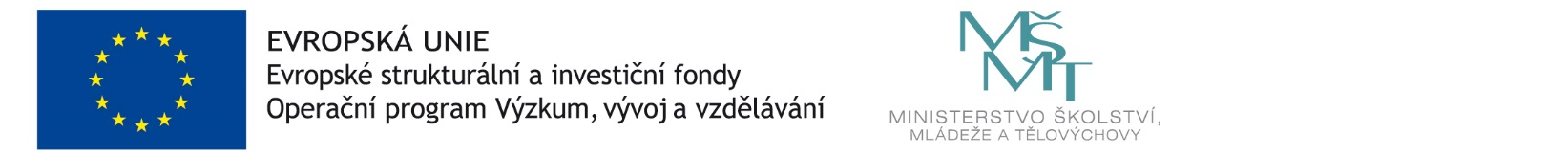 